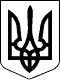 ВЕЛИКОСЕВЕРИНІВСЬКА СІЛЬСЬКА РАДА
КРОПИВНИЦЬКОГО РАЙОНУ КІРОВОГРАДСЬКОЇ ОБЛАСТІПЕРША СЕСІЯ ВОСЬМОГО СКЛИКАННЯРІШЕННЯвід  «  » листопада 2020 року                                                                     № с. Велика СеверинкаПро створення лічильної комісіїВеликосеверинівської сільської радиВідповідно частини 1 статті 26 Закону України «Про місцеве самоврядування в Україні»,СІЛЬСЬКА РАДА ВИРІШИЛА:1.Створити лічильну комісію Великосеверинівської сільської ради  у складі ____ чоловік.Голова комісії  _______________________________;Секретар комісії ______________________________;Члени комісії __________________________________.    2.Лічильній комісії після проведення виборів секретаря Великосеверинівської сільської ради оголосити результати виборів за результатами таємного голосування.Сільський голова 						Сергій ЛЕВЧЕНКО